RENEWAL INSTRUCTIONSLOGIN (below) / ADULT p.3 / STUDENT p.5 / FAMILY p.7Login at: https://play.tennis.com.au/greythornparktennisclub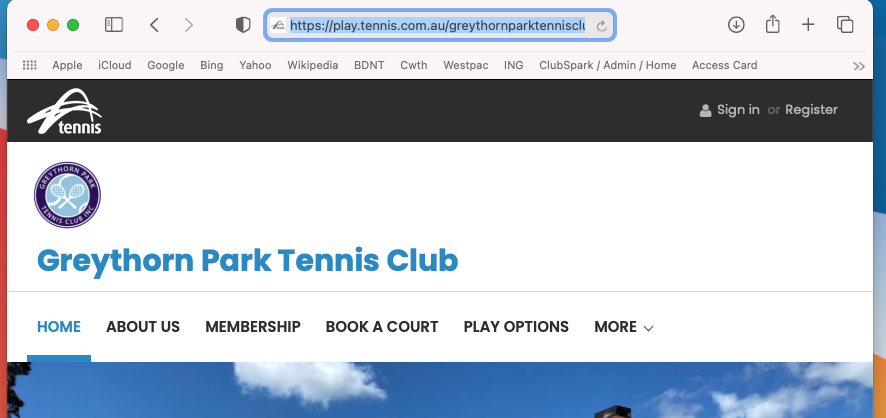 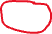 Should look like: 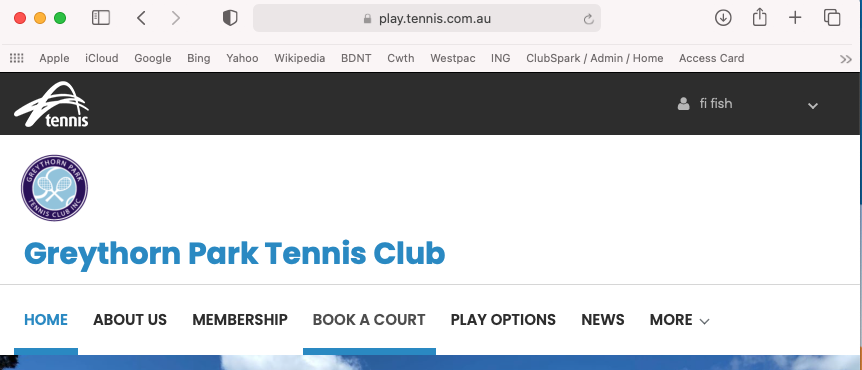 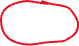 Click on arrow to expand options; then go to profile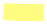 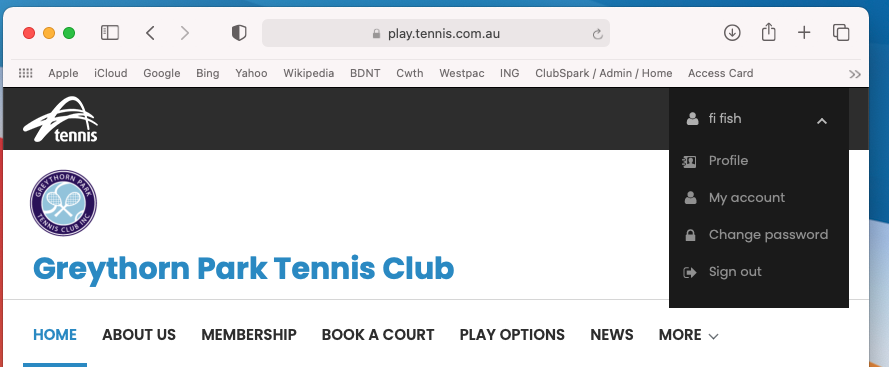 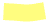 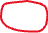 The following screen will presentClick on “View available memberships”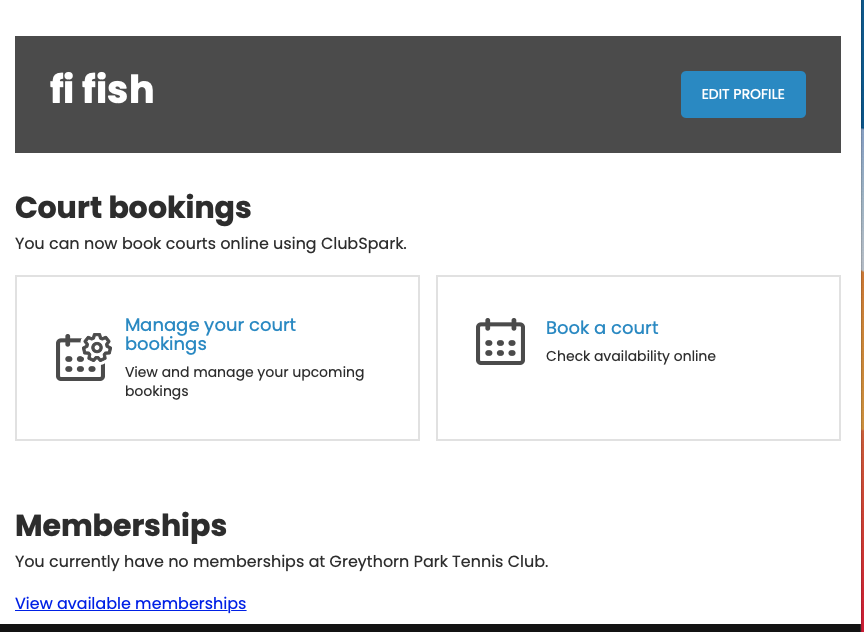 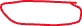 Select your option by clicking on “Join Now” on relevant membershipLights is only available with an additional Family or Adult membership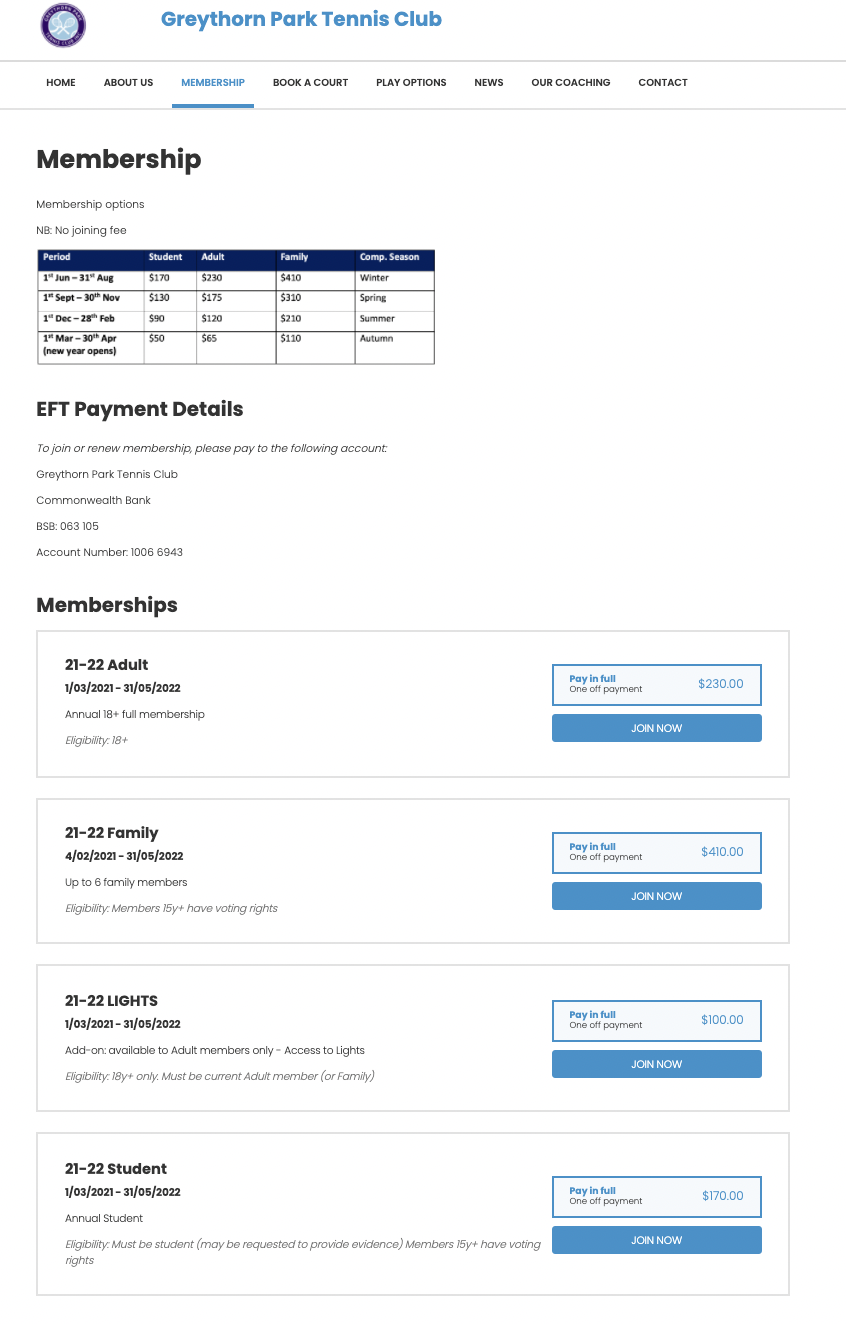 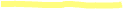 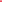 ADULTFill in details, click terms & conditions box (after ensuring you are concordant); then continue to member details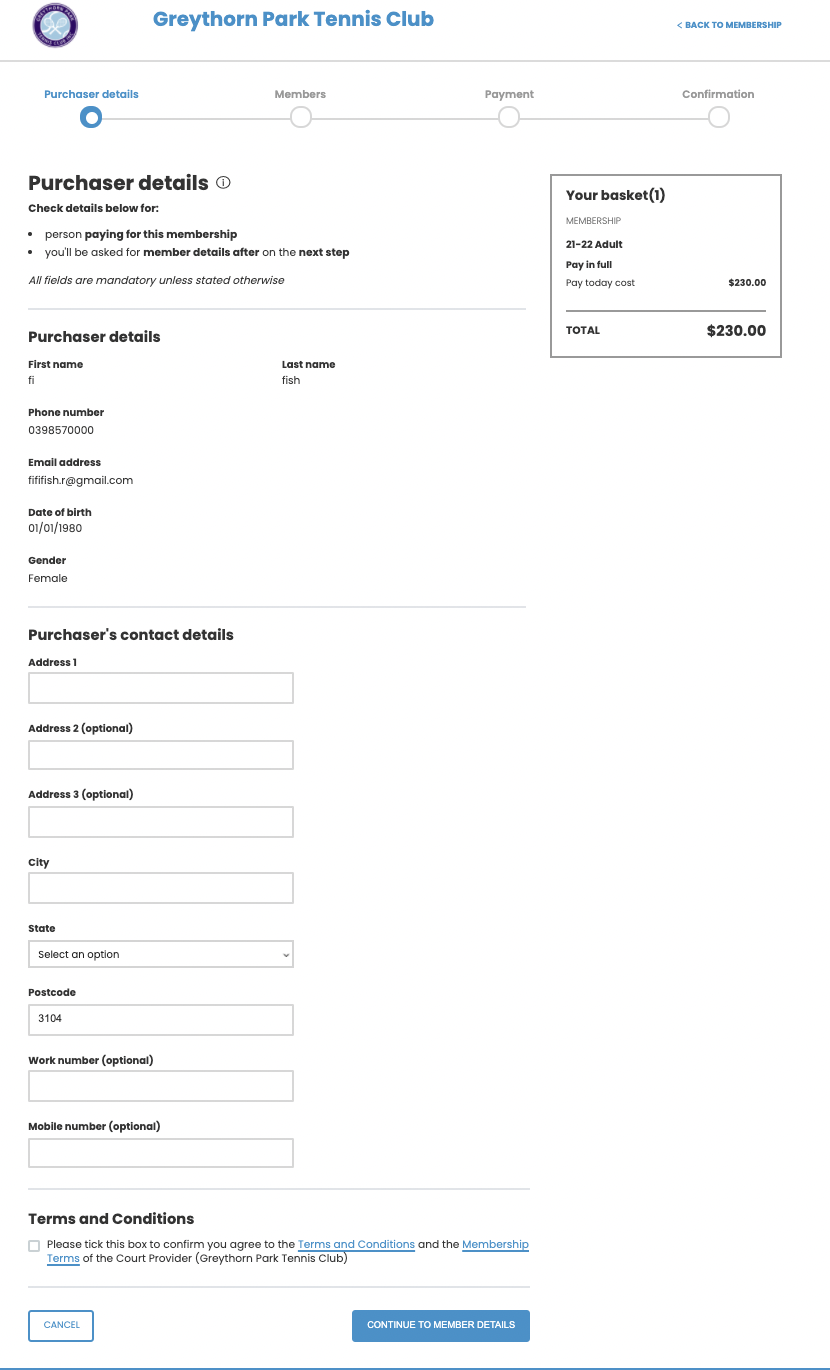 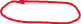 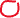 Edit details here if necessary, then continue to payment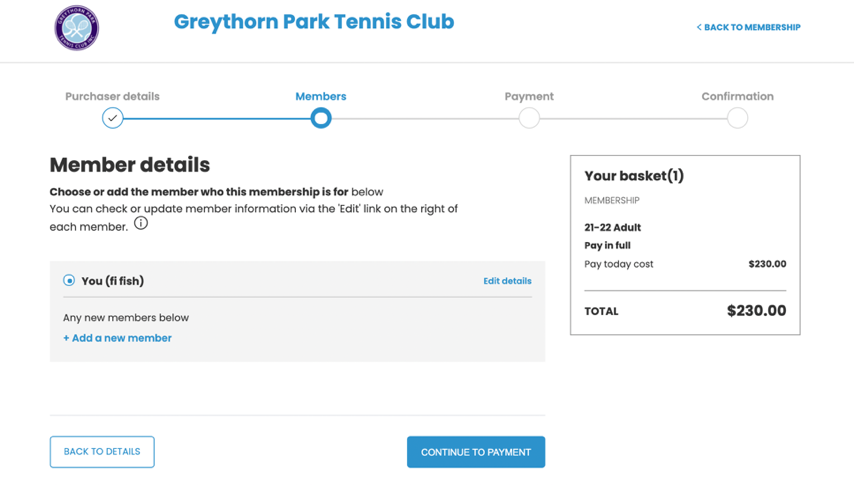 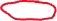 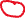 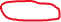 Click on “Other payment” which will allow you to then click “confirm”Note: these are our bank details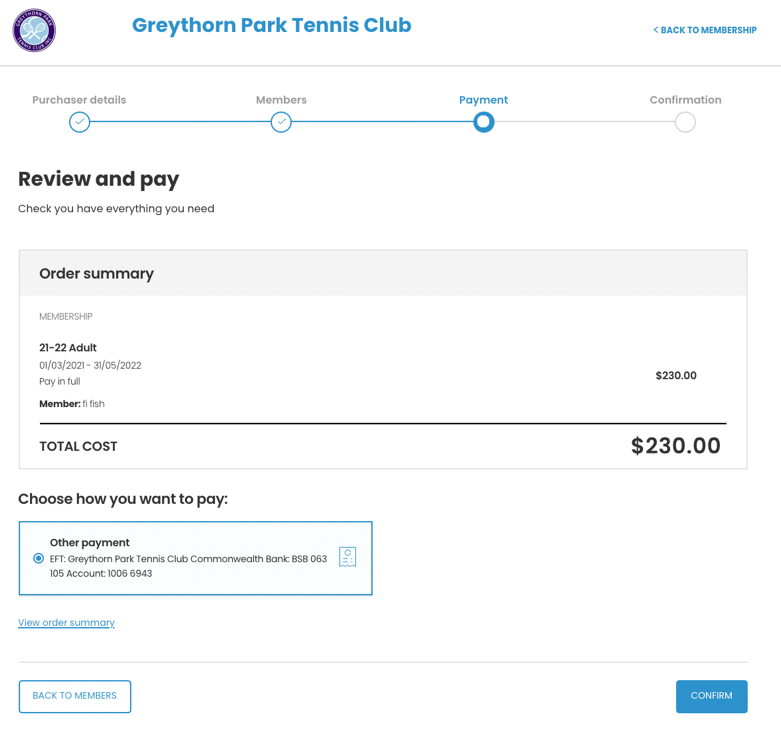 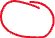 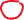 This screen appears. The secretary is then alerted to your membership, waits for the payment to arrive into the bank account, then makes final processing of membership. You receive an automated email confirming the finalisation of your membership and a card is organised.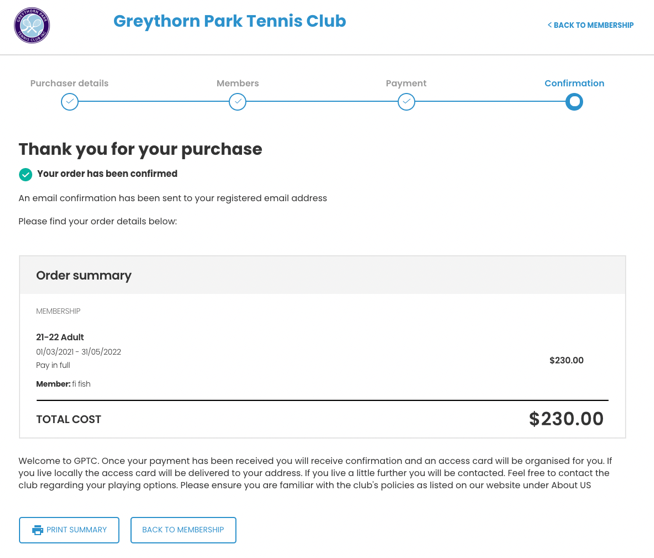 STUDENTSame as Adult: fill in; click on Terms & Conditions if happy, click on “Continue …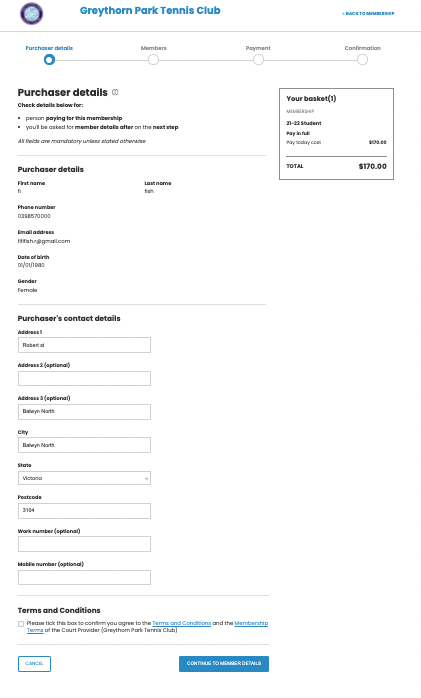 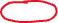 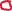 If purchasing for yourself – 18 years & older: edit details if relevant; then “continue..FOR UNDER 18’s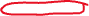 Add a new member – see below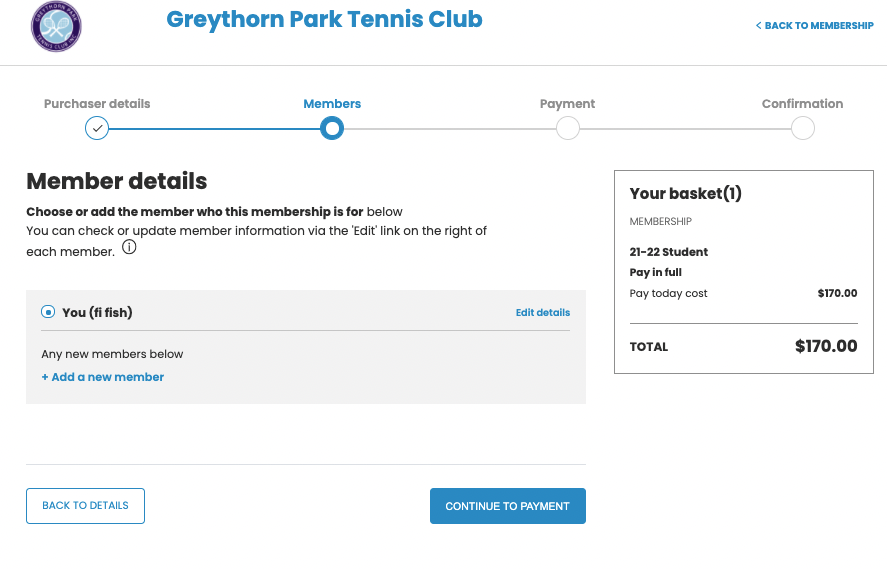 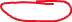 Note this is Fry Fish – my offspring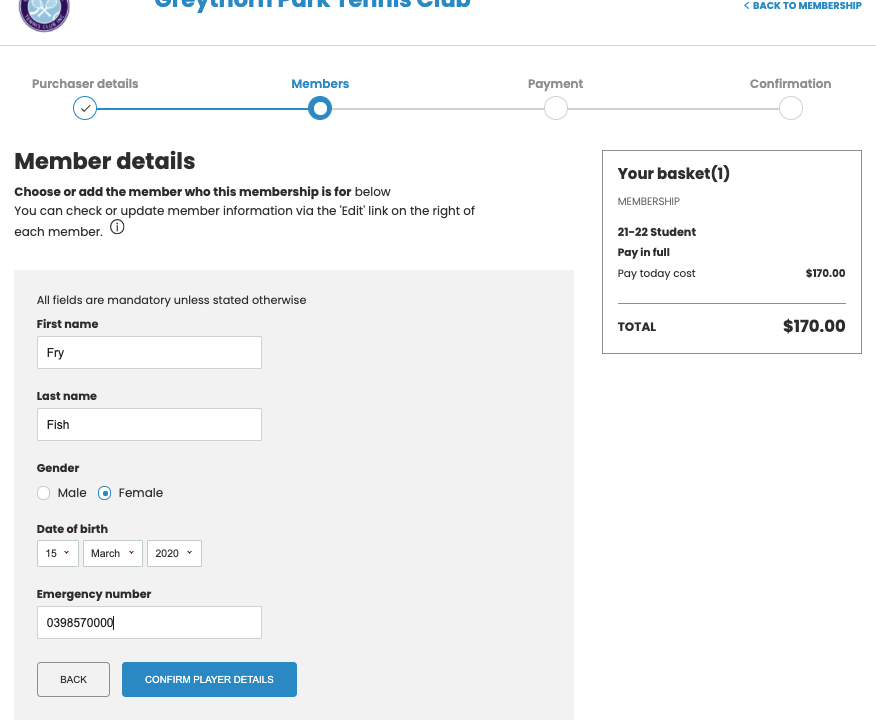 So now there are 2 Fishes: click on the student to change membership name selectionThen click on “Continue…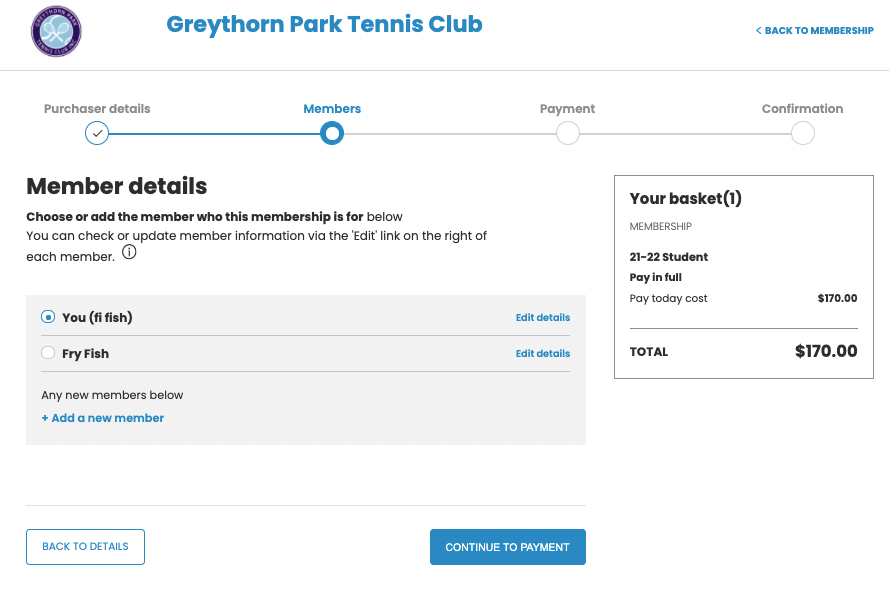 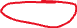 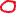 Click on Other payment then Confirm (Note: these are our bank details)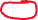 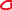 Screen shows confirmation and secretary is alerted to finalise process after payment is received into club’s bank account.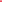 FAMILYEnsure Purchaser details are correct – this will be “Main contact”Click Terms & conditions if ok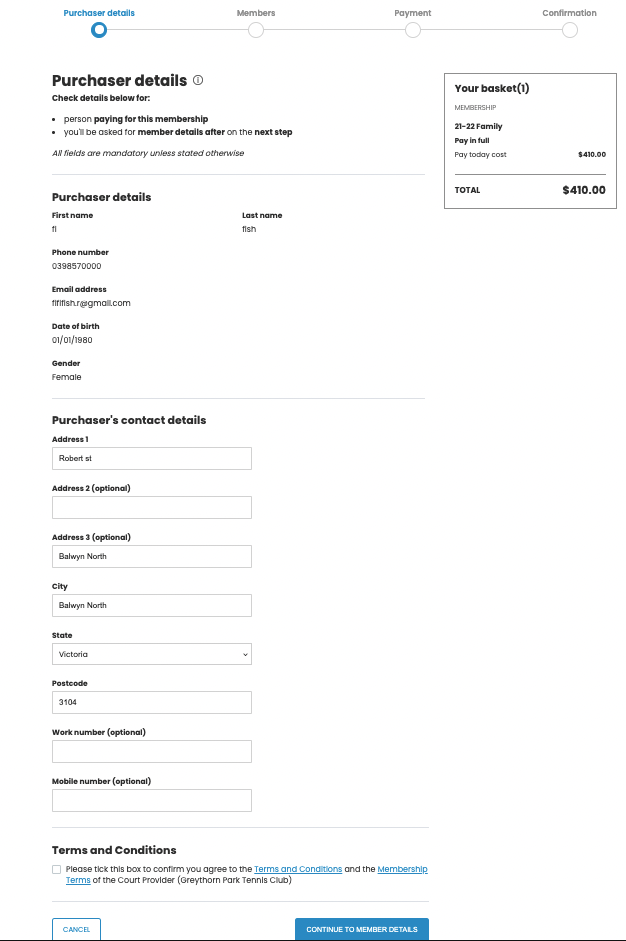 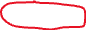 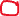 Family members that have been registered will present. Click on the relevant members and / or add new members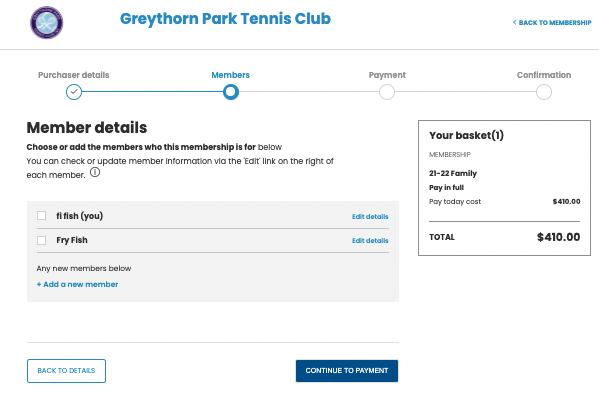 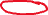 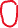 Below I chose not to renew Fry and to add Froggie.When Family members that you want listed are done, click on “Continue…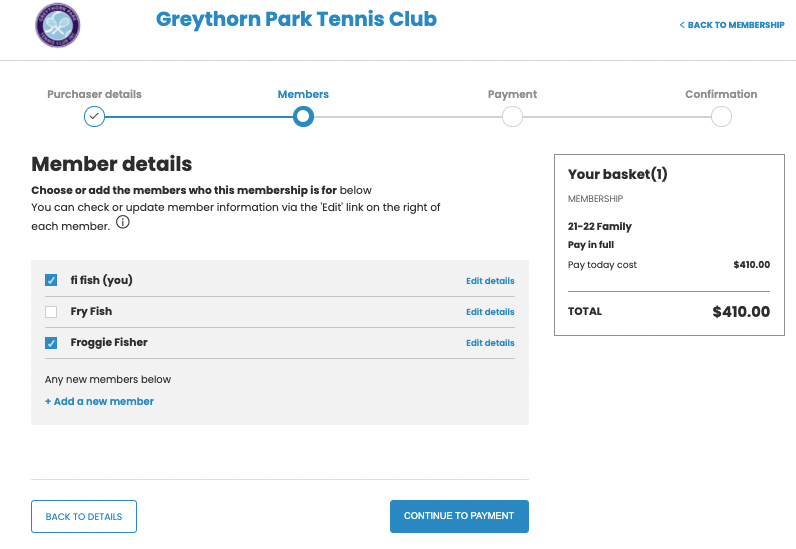 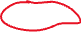 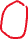 You get an opportunity to Review to ensure you have the members you wantClick on Other payment then Confirm (Note: these are our bank details)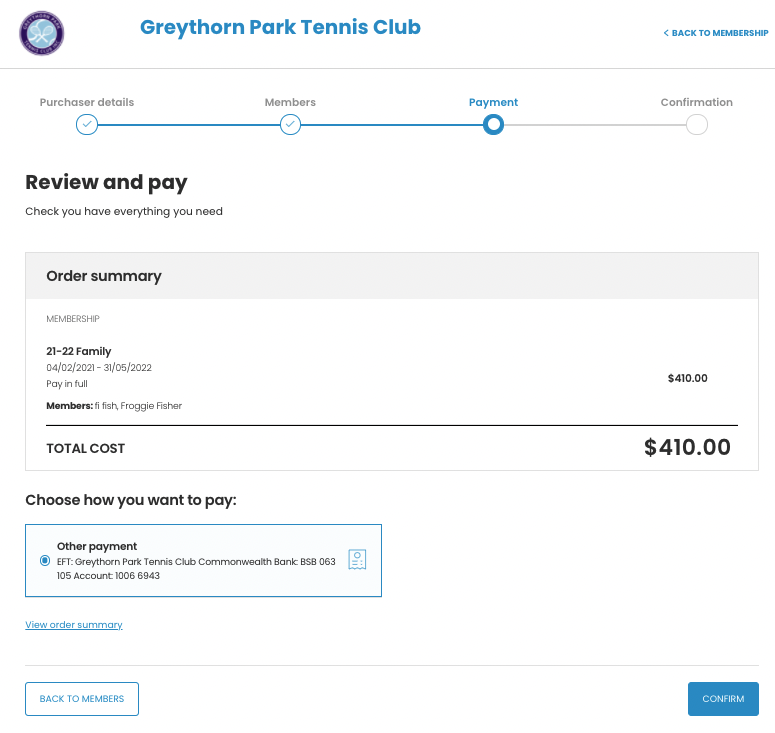 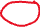 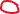 Confirmation shows listed members and gives instructions regarding final processing.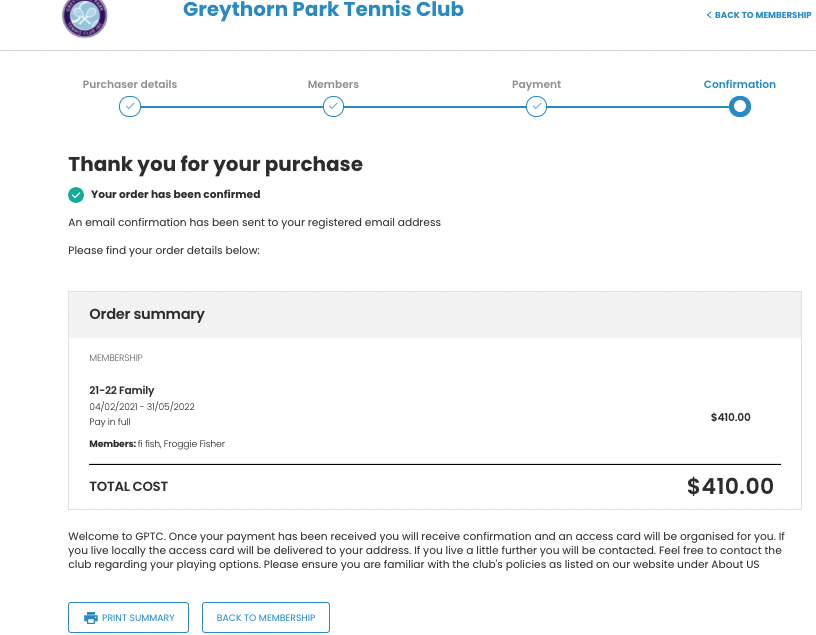 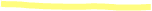 